Math Performance Scale	Unit 1 Goals:Counting Relationships up to 120Students demonstrate they have the ability to: Count numbers up to 120, starting at any number less than 120. (1.NBT.1) When given a written numeral (up to 120), student represents with objects. (1.NBT.1) Counting Relationships up to 120Students demonstrate they have the ability to: Count numbers up to 120, starting at any number less than 120. (1.NBT.1) When given a written numeral (up to 120), student represents with objects. (1.NBT.1) 4I can count and recognize the patterns above 120.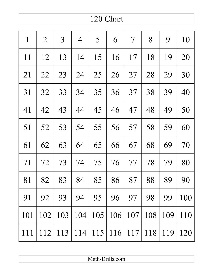 3 I can count numbers up to 120, starting at any number less than 120.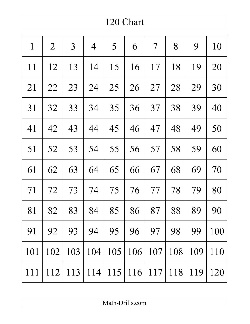    84, 85, 86, 87. . . . . 3 I can show the number of objects when given a written number (up to 120). Show me 82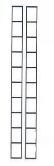 2.I understand the following wordsCount, number, numeral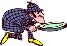 2.I can count and write numbers up to 55.1, 2, 3, 4, 5, 6, 7, 8, 9. . . 55 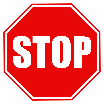 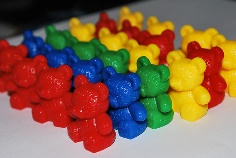 2.I can show the number of objects when given a written number (up to 55).16  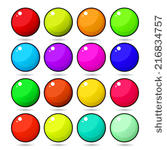 Unit 1 Goals:Intro to Number Sense and Number Relationships* Combines parts of arrangements by knowing  * Know how many to add on or take away by counting on or removing extras * Combines quantities into one ten and leftoversIntro to Number Sense and Number Relationships* Combines parts of arrangements by knowing  * Know how many to add on or take away by counting on or removing extras * Combines quantities into one ten and leftovers43 3 2.I understand the following words2.2.